LO: To know some of the City States in Ancient Greece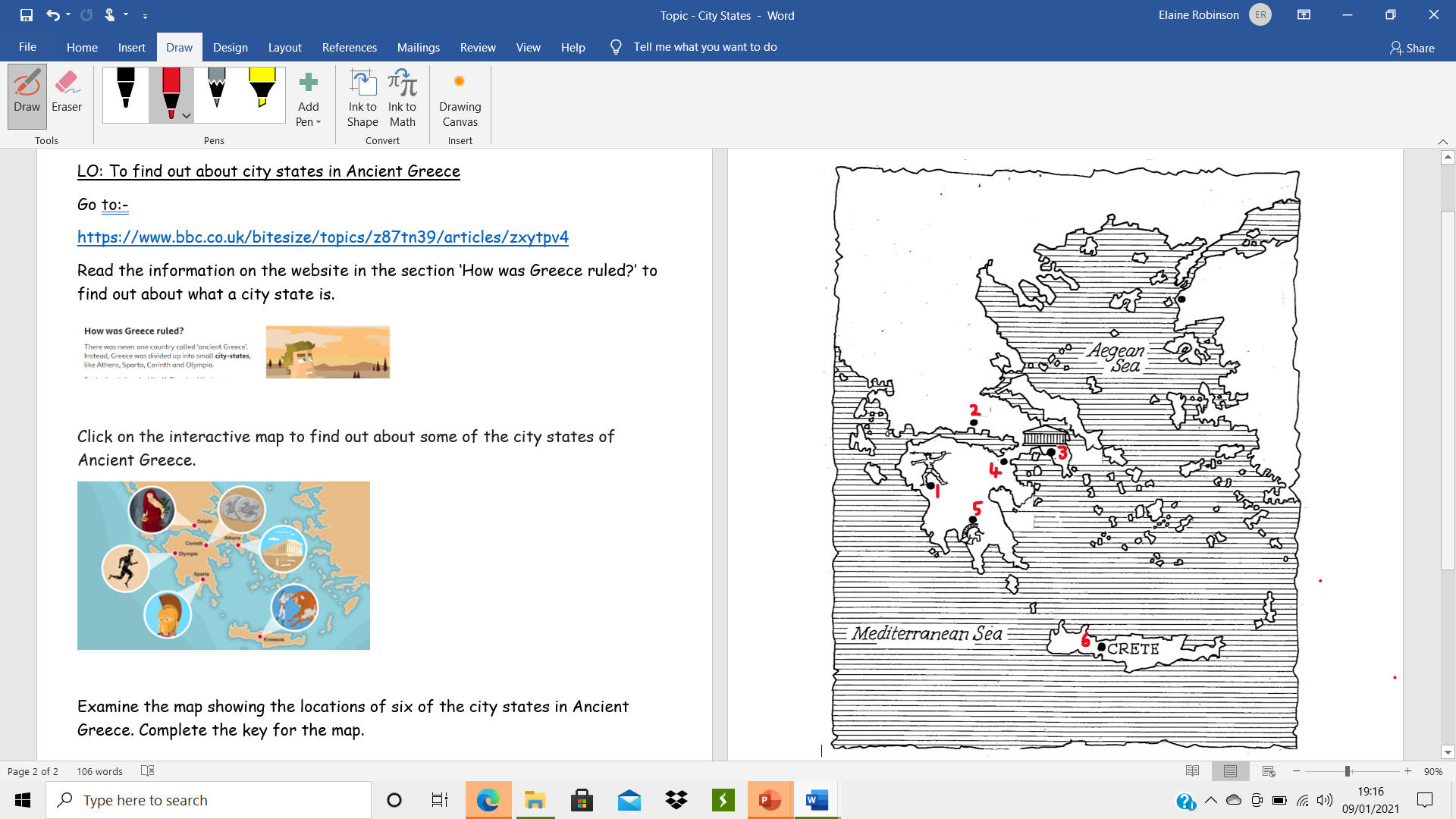 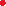 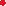 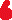 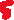 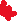 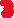 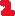 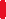 City States of Ancient Greece Map Key1 = 2 = 3 = 4 = 5 = 6 = 